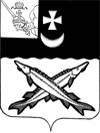 УПРАВЛЕНИЕ  ИМУЩЕСТВЕННЫХ   ОТНОШЕНИЙ  БЕЛОЗЕРСКОГО МУНИЦИПАЛЬНОГО РАЙОНА ВОЛОГОДСКОЙ ОБЛАСТИР А С П О Р Я Ж Е Н И ЕОт 22.06.2021  № 278На основании постановления Главы района от 29.01.2021 №10 «О внесении изменений в постановление Главы района от 13.09.2017 №85»Внести изменение в распоряжение Управления от 14.08.2019 №434 «Об утверждении Перечня должностей муниципальной службы Управления имущественных отношений Белозерского муниципального района, после освобождения от которых и увольнения с муниципальной службы в течение двух лет граждане Российской Федерации имеют право замещать на условиях трудового договора должности в организации и (или) выполнять в данной организации работы (оказывать данной организации услуги) в течение месяца стоимостью более ста тысяч рублей на условиях гражданско-правового договора (гражданско-правовых договоров), если отдельные функции государственного, муниципального (административного) управления данной организацией входили в должностные (служебные) обязанности муниципального служащего, с согласия соответствующей комиссии по соблюдению требований к служебному поведению муниципальных служащих и урегулированию конфликтов интересов» исключив в п.1 слова «главный специалист (аренда имущества); главный специалист (аукционы, торги).»Настоящее распоряжение подлежит опубликованию в районной газете «Белозерье» и размещению на официальном сайте Белозерского муниципального района в информационно-телекоммуникационной   сети «Интернет».           Начальник Управления                                       О.В.ДаниловаО внесении изменения в распоряжение Управленияимущественных отношенийрайона от 14.08.2019 №434